INDIAN SCHOOL AL WADI AL KABIR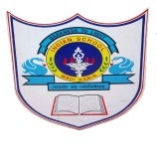 DEPARTMENT OF COMPUTER SCIENCEACADEMIC YEAR: 2016-2017: CLASS: XSUBJECT: COMPUTER SCIENCEANNUAL SYLLABUS PLANMonthNo. of working days/periodsWeekWeekNo. of periodsTopicQ.B./work sheetActivitiesMonthNo. of working days/periodsFromToNo. of periodsTopicQ.B./work sheetActivitiesAugust 20161st Aug 20164th Aug 20162Introduction to Java OperatorsWORKSHEET FOR THE CHAPTERLAB PRACTICALAugust 20167th Aug 201611th Aug 20162Java Operators in detailWORKSHEET FOR THE CHAPTERLAB PRACTICALAugust 201614th Aug 201619th Aug 20162Programming ConstructsSequential construct  Programs based on topicWORKSHEET FOR THE CHAPTERLAB PRACTICALAugust 201621st Aug 201625th Aug 20162Introduction to Selection constructSolving of Worksheet QuestionsWORKSHEET FOR THE CHAPTERLAB PRACTICAL4 Days28th Aug 201631st Aug 20162IF..Else,switch..Case,conditional operatorsWORKSHEET FOR THE CHAPTERLAB PRACTICALSeptember 20166 Days1st Sep 20168th Sep 20162Iteration construct-for loopWORKSHEET FOR THE CHAPTERLAB PRACTICALSeptember 20163 Days11th Sep 201615th Sep 20161Programs based on Iteration constructsSolving of Worksheet Questions REVISION FOR SA IWORKSHEET FOR THE CHAPTERLAB PRACTICALSeptember 20165 Days18th Sep 201622nd Sep 2016Summative Exam IWORKSHEET FOR THE CHAPTERLAB PRACTICALSeptember 20165 Days25th Sep 201629th Sep 2016Summative Exam IWORKSHEET FOR THE CHAPTERLAB PRACTICALOctober 20163 Days3rd Oct 20166th Oct 20161Introduction to My SQLMySQL Database system.WORKSHEET FOR THE CHAPTERLAB PRACTICALOctober 20164 Days9th Oct 201613th Oct 20162Introduction to DDL and DML commandsWORKSHEET FOR THE CHAPTERLAB PRACTICALOctober 20165 Days16th Oct 201620th Oct 20162Create table commands,Insert commandSelect queryWORKSHEET FOR THE CHAPTERLAB PRACTICALOctober 20165 Days23rd Oct 201627th Oct 20162More exercise based on the topicsSolving of Worksheet QuestionsWORKSHEET FOR THE CHAPTERLAB PRACTICALNovember 20163 Days1st Nov 20163rd Nov 20161Using Select ,Where Clauses  exerciseWORKSHEET FOR THE CHAPTERLAB PRACTICALNovember 20165 Days6th Nov 201610th Nov 20162Use of Max,Min ,Count Avg FunctionsWORKSHEET FOR THE CHAPTERLAB PRACTICALNovember 20165 Days13th Nov 201617th Nov 20162Introduction to Mini Project using javaNovember 20165 Days20th Nov 201624th Nov 20162Project Training  and executionNovember 20164 Days27th Nov 201630th Nov 20162Project Training  and executionDecember 20165 Days4th Dec 20168th Dec 2016REVISION FOR FA IVREVISION WORKSHEET FOR THE CHAPTERLAB PRACTICALDecember 20164 Days11th Dec 201615th Dec 2016REVISION FOR FA IVREVISION WORKSHEET FOR THE CHAPTERLAB PRACTICALDecember 20164 Days18th Dec 201621st Dec 2016PRACTICAL EXAMINATION FA IVJanuary 20175 Days15th Jan 201719th Jan 20172Delete command,drop commandSolving of worksheet and revision worksheetWORKSHEET FOR THE CHAPTERLAB PRACTICALJanuary 20174 Days22nd Jan 201726th Jan 20172REVISION FOR SAIIJanuary 20173 Days29th Jan 201731st Jan 20171REVISION FOR SAIIFebruary 20177 Days1st Feb 20179th Feb 20172REVISION FOR SAIIREVISIONWORKSHEET FOR THE CHAPTERLAB PRACTICALFebruary 20175 Days12th Feb 201716th Feb 20172REVISION FOR SAIIFebruary 20174 Days19th Feb 201722d Feb 2017REVISION FOR SAIIFebruary 20173 Days26th Feb 201728th Feb 2017SAII Examination